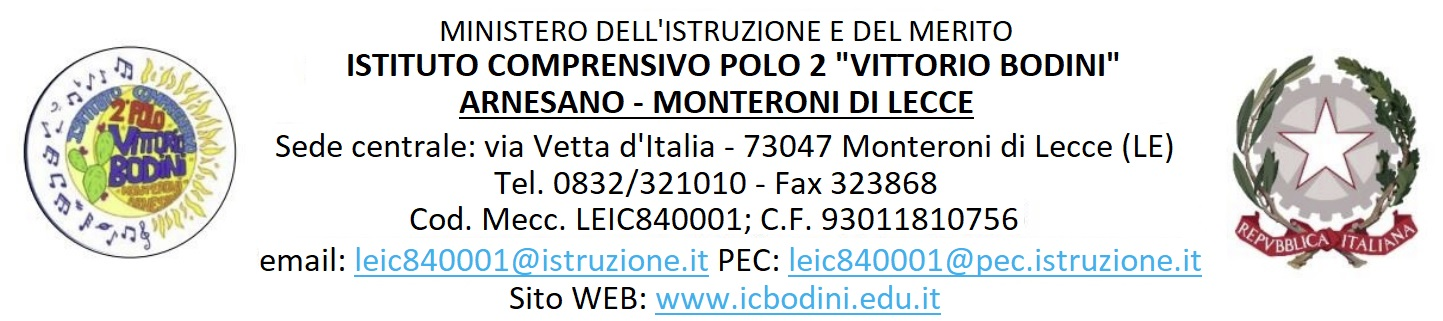 PIANO DIDATTICO PERSONALIZZATO  “TRANSITORIO”per alunni/e con Bisogni Educativi Speciali non certificatiIl Consiglio di Classe/Team docenti con il presente PIANO formalizza la decisione di predisporre un percorso personalizzato, elaborato in risposta ai bisogni educativi speciali dell’alunno/a:Cognome……………………………    Nome……………………classe…………..sez…………… Plesso ………………………*Allegare ed inserire nel Piano solo le pagine delle discipline coinvolteIl Consiglio di classe/Team docenti, sulla base delle difficoltà emerse (allegare griglia di rilevazione), dopo aver informato la famiglia ed avendone ricevuto il consenso (firma apposta in calce alla griglia), predispone questo Piano Didattico Personalizzato per definire, monitorare e documentare le strategie d'intervento più idonee per il recupero delle competenze disciplinari in:MISURE DIDATTICHE E METODOLOGICHE PER DISCIPLINAMISURE DIDATTICHE E METODOLOGICHE PER DISCIPLINAMISURE DIDATTICHE E METODOLOGICHE PER DISCIPLINAMISURE DIDATTICHE E METODOLOGICHE PER DISCIPLINAITALIANOITALIANOITALIANOITALIANOSTRATEGIEMATERIALI/STRUMENTIVERIFICHENOTE□ Adattamento contenuti da studiare□ Individualizzazioneinterventi didattici□ Affiancamento/guida nell’attività comune□ Attività di piccolo gruppo□ Tutoraggio□ Altro:……………………………….□ Testi adattati/semplificati□ Mappe□ Schemi□ Tabelle forme verbali□ Tabelle analisi grammaticale□ Tabelle analisi logica□ Altro:……………………………………………….□ Semplificate/adattate□ Riduzione/selezione della quantità di esercizi nelle verifiche scritte□ Prove vero/falso, a scelta multipla, completamento□ Uso di mediatori didattici durante le verifiche scritte/orali (mappe, schemi, immagini)□ Programmate (anche quelle orali) □ Tempi di verifica più lunghi□ Lettura del testo della verifica scritta da parte dell’insegnante□ Prove orali a compensazione di quelle scritte□ Altro:…………………………..MISURE DIDATTICHE E METODOLOGICHE PER DISCIPLINAMISURE DIDATTICHE E METODOLOGICHE PER DISCIPLINAMISURE DIDATTICHE E METODOLOGICHE PER DISCIPLINAMISURE DIDATTICHE E METODOLOGICHE PER DISCIPLINAINGLESEINGLESEINGLESEINGLESESTRATEGIEMATERIALI/STRUMENTIVERIFICHENOTE□ Adattamento contenuti da studiare□ Individualizzazioneinterventi didattici□ Affiancamento/guida nell’attività comune□ Attività di piccolo gruppo□ Tutoraggio□ Altro:……………………………….□ Uso di materiali differenziati□ Testi adattati□ Mappe□ Schemi□ Glossari disciplinari□ Tabelle forme verbali□ Consegne tradotte□ Altro:……………………………………………….□ Semplificate/adattate□ Riduzione/selezione della quantità di esercizi nelle verifiche scritte□ Prove vero/falso, a scelta multipla, completamento□ Uso di mediatori didattici durante le verifiche scritte/orali (mappe, schemi, immagini)□ Programmate (anche quelle orali) □ Tempi di verifica più lunghi□ Lettura del testo della verifica scritta da parte dell’insegnante□ Prove orali a compensazione di quelle scritte□ Altro:…………………………..MISURE DIDATTICHE E METODOLOGICHE PER DISCIPLINAMISURE DIDATTICHE E METODOLOGICHE PER DISCIPLINAMISURE DIDATTICHE E METODOLOGICHE PER DISCIPLINAMISURE DIDATTICHE E METODOLOGICHE PER DISCIPLINAFRANCESEFRANCESEFRANCESEFRANCESESTRATEGIEMATERIALI/STRUMENTIVERIFICHENOTE□ Adattamento contenuti da studiare□ Individualizzazioneinterventi didattici□ Affiancamento/guida nell’attività comune□ Attività di piccolo gruppo□ Tutoraggio□ Altro:……………………………….□ Testi adattati/semplificati□ Mappe□ Schemi□ Tabelle forme verbali□ Tabelle analisi grammaticale□ Tabelle analisi logica□ Altro:……………………………………………….□ Semplificate/adattate□ Riduzione/selezione della quantità di esercizi nelle verifiche scritte□ Prove vero/falso, a scelta multipla, completamento□ Uso di mediatori didattici durante le verifiche scritte/orali (mappe, schemi, immagini)□ Programmate (anche quelle orali) □ Tempi di verifica più lunghi□ Lettura del testo della verifica scritta da parte dell’insegnante□ Prove orali a compensazione di quelle scritte□ Altro:…………………………..MISURE DIDATTICHE E METODOLOGICHE PER DISCIPLINAMISURE DIDATTICHE E METODOLOGICHE PER DISCIPLINAMISURE DIDATTICHE E METODOLOGICHE PER DISCIPLINAMISURE DIDATTICHE E METODOLOGICHE PER DISCIPLINAMATEMATICAMATEMATICAMATEMATICAMATEMATICASTRATEGIEMATERIALI/STRUMENTIVERIFICHENOTE□ Adattamento contenuti da studiare□ Individualizzazioneinterventi didattici□ Affiancamento/guida nell’attività comune□ Attività di piccolo gruppo□ Tutoraggio□ Altro:……………………………….□ Materiali adattati/semplificati□ Linea dei numeri□ Tavola pitagorica□ Formulari□ Tabelle delle misure□ Tabella fasi svolgimento problemi□ Calcolatrice□ Altro:……………………………………………….…………………………………………….□ Semplificate/adattate□ Riduzione/selezione della quantità di esercizi nelle verifiche scritte□ Prove vero/falso, a scelta multipla,completamento□ Uso di mediatori didattici durante le verifiche scritte/orali (mappe, schemi, immagini)□ Programmate (anche quelle orali) □ Tempi di verifica più lunghi□ Lettura del testo della verifica scritta da parte dell’insegnante□ Prove orali in compensazione di quelle scritte□ Altro:…………………………..MISURE DIDATTICHE E METODOLOGICHE PER DISCIPLINAMISURE DIDATTICHE E METODOLOGICHE PER DISCIPLINAMISURE DIDATTICHE E METODOLOGICHE PER DISCIPLINAMISURE DIDATTICHE E METODOLOGICHE PER DISCIPLINASCIENZESCIENZESCIENZESCIENZESTRATEGIEMATERIALI/STRUMENTIVERIFICHENOTE□ Adattamento contenuti da studiare□ Individualizzazioneinterventi didattici□ Affiancamento/guida nell’attività comune□ Attività di piccolo gruppo□ Tutoraggio□ Altro:……………………………….□ Uso di materiali adattati/semplificati per fissare graficamente informazioni specifiche□ Sintesi, schemi, mappe per lo studio□ Glossari disciplinari□ Tavole, formulari□ Altro:……………………………………………….□ Semplificate/adattate□ Riduzione/selezione della quantità di esercizi nelle verifiche scritte□ Prove vero/falso, a scelta multipla, completamento□ Uso di mediatori didattici durante le verifiche scritte/orali (mappe, schemi, immagini)□ Programmate (anche quelle orali) □ Tempi di verifica più lunghi□ Lettura del testo della verifica scritta da parte dell’insegnante□ Prove orali a compensazione di quelle scritte□ Altro:…………………………..MISURE DIDATTICHE E METODOLOGICHE PER DISCIPLINAMISURE DIDATTICHE E METODOLOGICHE PER DISCIPLINAMISURE DIDATTICHE E METODOLOGICHE PER DISCIPLINAMISURE DIDATTICHE E METODOLOGICHE PER DISCIPLINASTORIA STORIA STORIA STORIA STRATEGIEMATERIALI/STRUMENTIVERIFICHENOTE□ Adattamento contenuti da studiare□ Individualizzazioneinterventi didattici□ Affiancamento/guida nell’attività comune□ Attività di piccolo gruppo□ Tutoraggio□ Altro:……………………………….□ Uso di materiali adattati/semplificati per fissare graficamente informazioni specifiche□ Sintesi, schemi, mappe per lo studio□ Cartine geografiche e storiche□ Glossari disciplinari□ Tavole, formulari□ Altro:………………………………………□ Semplificate/adattate□ Riduzione/selezione della quantità di esercizi nelle verifiche scritte□ Prove vero/falso, a scelta multipla, completamento□ Uso di mediatori didattici durante le verifiche scritte/orali (mappe, schemi, immagini)□ Programmate (anche quelle orali) □ Tempi di verifica più lunghi□ Lettura del testo della verifica scritta da parte dell’insegnante□ Prove orali a compensazione di quelle scritte□ Altro:…………………………..MISURE DIDATTICHE E METODOLOGICHE PER DISCIPLINAMISURE DIDATTICHE E METODOLOGICHE PER DISCIPLINAMISURE DIDATTICHE E METODOLOGICHE PER DISCIPLINAMISURE DIDATTICHE E METODOLOGICHE PER DISCIPLINAGEOGRAFIAGEOGRAFIAGEOGRAFIAGEOGRAFIASTRATEGIEMATERIALI/STRUMENTIVERIFICHENOTE□ Adattamento contenuti da studiare□ Individualizzazioneinterventi didattici□ Affiancamento/guida nell’attività comune□ Attività di piccolo gruppo□ Tutoraggio□ Altro:……………………………….□ Uso di materiali adattati/semplificati per fissare graficamente informazioni specifiche□ Sintesi, schemi, mappe per lo studio□ Cartine geografiche e storiche□ Glossari disciplinari□ Tavole, formulari□ Altro:………………………………………□ Semplificate/adattate□ Riduzione/selezione della quantità di esercizi nelle verifiche scritte□ Prove vero/falso, a scelta multipla, completamento□ Uso di mediatori didattici durante le verifiche scritte/orali (mappe, schemi, immagini)□ Programmate (anche quelle orali) □ Tempi di verifica più lunghi□ Lettura del testo della verifica scritta da parte dell’insegnante□ Prove orali a compensazione di quelle scritte□ Altro:…………………………..MISURE DIDATTICHE E METODOLOGICHE PER DISCIPLINAMISURE DIDATTICHE E METODOLOGICHE PER DISCIPLINAMISURE DIDATTICHE E METODOLOGICHE PER DISCIPLINAMISURE DIDATTICHE E METODOLOGICHE PER DISCIPLINATECNOLOGIATECNOLOGIATECNOLOGIATECNOLOGIASTRATEGIEMATERIALI/STRUMENTIVERIFICHENOTE□ Adattamento contenuti da studiare□ Individualizzazioneinterventi didattici□ Affiancamento/guida nell’attività comune□ Attività di piccolo gruppo□ Tutoraggio□ Altro:……………………………….□ Uso di materiali adattati/semplificati per fissare graficamente informazioni specifiche□ Sintesi, schemi, mappe per lo studio□ Glossari disciplinari□ Altro:………………………………………□ Semplificate/adattate□ Riduzione/selezione della quantità di esercizi nelle verifiche scritte□ Prove vero/falso, a scelta multipla, completamento□ Uso di mediatori didattici durante le verifiche scritte/orali (mappe, schemi, immagini)□ Programmate (anche quelle orali) □ Tempi di verifica più lunghi□ Lettura del testo della verifica scritta da parte dell’insegnante□ Prove orali a compensazione di quelle scritte□ Altro:…………………………..MISURE DIDATTICHE E METODOLOGICHE PER DISCIPLINAMISURE DIDATTICHE E METODOLOGICHE PER DISCIPLINAMISURE DIDATTICHE E METODOLOGICHE PER DISCIPLINAMISURE DIDATTICHE E METODOLOGICHE PER DISCIPLINAARTEARTEARTEARTESTRATEGIEMATERIALI/STRUMENTIVERIFICHENOTE□ Adattamento contenuti da studiare□ Individualizzazioneinterventi didattici□ Affiancamento/guida nell’attività comune□ Attività di piccolo gruppo□ Tutoraggio□ Altro:……………………………….□ Uso di materiali adattati/semplificati per fissare graficamente informazioni specifiche□ Sintesi, schemi, mappe per lo studio□ Glossari disciplinari□ Altro:………………………………………□ Semplificate/adattate□ Riduzione/selezione della quantità di esercizi nelle verifiche scritte□ Prove vero/falso, a scelta multipla, completamento□ Uso di mediatori didattici durante le verifiche scritte/orali (mappe, schemi, immagini)□ Programmate (anche quelle orali) □ Tempi di verifica più lunghi□ Lettura del testo della verifica scritta da parte dell’insegnante□ Prove orali a compensazione di quelle scritte□ Altro:…………………………..MISURE DIDATTICHE E METODOLOGICHE PER DISCIPLINAMISURE DIDATTICHE E METODOLOGICHE PER DISCIPLINAMISURE DIDATTICHE E METODOLOGICHE PER DISCIPLINAMISURE DIDATTICHE E METODOLOGICHE PER DISCIPLINAMUSICAMUSICAMUSICAMUSICASTRATEGIEMATERIALI/STRUMENTIVERIFICHENOTE□ Adattamento contenuti da studiare□ Individualizzazioneinterventi didattici□ Affiancamento/guida nell’attività comune□ Attività di piccolo gruppo□ Tutoraggio□ Altro:……………………………….□ Uso di materiali adattati/semplificati per fissare graficamente informazioni specifiche□ Sintesi, schemi, mappe per lo studio□ Glossari disciplinari□ Altro:………………………………………□ Semplificate/adattate□ Riduzione/selezione della quantità di esercizi nelle verifiche scritte□ Prove vero/falso, a scelta multipla, completamento□ Uso di mediatori didattici durante le verifiche scritte/orali (mappe, schemi, immagini)□ Programmate (anche quelle orali) □ Tempi di verifica più lunghi□ Lettura del testo della verifica scritta da parte dell’insegnante□ Prove orali a compensazione di quelle scritte□ Altro:…………………………..MISURE DIDATTICHE E METODOLOGICHE PER DISCIPLINAMISURE DIDATTICHE E METODOLOGICHE PER DISCIPLINAMISURE DIDATTICHE E METODOLOGICHE PER DISCIPLINAMISURE DIDATTICHE E METODOLOGICHE PER DISCIPLINASCIENZE MOTORIESCIENZE MOTORIESCIENZE MOTORIESCIENZE MOTORIESTRATEGIEMATERIALI/STRUMENTIVERIFICHENOTE□ Individualizzazione degli interventi didattici□ Affiancamento/guida nell’attività comune□ Attività di piccolo gruppo□  Assegnazione compiti di arbitraggio/rilevazione e tabulazione dati/segreteria□ Tutoraggio□ Altro:……………………………….…………………………………………..………………………………………….……………………………………………………………………………………………….……………………………………………….……………………………………………MISURE DIDATTICHE E METODOLOGICHE PER DISCIPLINAMISURE DIDATTICHE E METODOLOGICHE PER DISCIPLINAMISURE DIDATTICHE E METODOLOGICHE PER DISCIPLINAMISURE DIDATTICHE E METODOLOGICHE PER DISCIPLINARELIGIONERELIGIONERELIGIONERELIGIONESTRATEGIEMATERIALI/STRUMENTIVERIFICHE□ Adattamento contenuti da studiare□ Individualizzazione  degli interventi didattici□ Affiancamento/guida nell’attività comune□ Attività di piccolo gruppo□ Tutoraggio□ Altro:……………………………….□ Uso di materiali adattati/semplificati per fissare graficamente informazioni specifiche□ Sintesi, schemi, mappe per lo studio□ Altro:………………………………………□ Semplificate/adattate□ Riduzione/selezione della quantità di esercizi nelle verifiche scritte□ Prove vero/falso, a scelta multipla, completamento□ Uso di mediatori didattici durante le verifiche scritte/orali (mappe, schemi, immagini)□ Programmate (anche quelle orali) □ Tempi di verifica più lunghi□ Lettura del testo della verifica scritta da parte dell’insegnante□ Prove orali a compensazione di quelle scritte□ Altro:…………………………..PATTO SCUOLA - FAMIGLIAIL PIANO AVRA’ DURATA:      □   ANNUALE      □ QUADRIMESTRALE             □   ALTRO  …………………………SCUOLA E FAMIGLIA SI IMPEGNANO A COLLABORARE PER LA MIGLIORE RIUSCITA DEL PIANO D’INTERVENTO NELL’INTENTO DI RECUPERARE LE COMPETENZE IN OGGETTO.DOCENTE DI ITALIANODOCENTE DI STORIADOCENTE DI GEOGRAFIADOCENTE DI INGLESEDOCENTE DI FRANCESEDOCENTE DI MATEMATICA E SCIENZEDOCENTE DI TECNOLOGIADOCENTE DI ARTEDOCENTE DI MUSICADOCENTE DI EDUCAZIONE FISICADOCENTE DI RELIGIONEDOCENTE DI SOSTEGNO (se presente nel C. di C./ Team docenti)PER LA FAMIGLIA (PADRE/ MADRE/ TUTORE)Luogo e dataIl Dirigente Scolastico